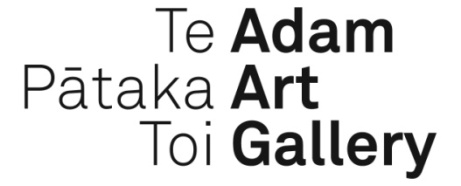 PUBLIC PROGRAMMEDrawing Is/Not Building: Roland Snooks, Sarah Treadwell, Simon TwoseLiving Cities 2011-: an exhibition by Richard FraterLecture: Behavioral Formation and Composite Prototypes6pm Wednesday 22 AprilLT 1 Ground Floor, School of ArchitectureVivian StreetMelbourne-based architect Roland Snooks will speak about the generative design processes and robotic fabrication techniques he is developing that are opening up a new set of architectural possibilities and implications for form, structure and ornament. Snooks is a founding partner of Kokkugia and director of Studio Roland Snooks and senior lecturer at RMIT University where he directs the Architectural Robotics Lab. He has taught and presented widely in the USA, Europe and Australia.Floor Talk4.30pm Friday 24 AprilAdam Art GalleryJoin Roland Snooks, Sarah Treadwell and Simon Twose for a tour of Drawing Is/Not Building and stay on to attend the opening of the Adam Art Gallery’s new exhibitions at 6pm.Artist’s Talk2.00pm Saturday 25 AprilAdam Art GalleryJoin Richard Frater at the Adam Art Gallery for an artist’s talk.Film ScreeningsAdam Art GalleryCome along for a casual drink and an opportunity to view films chosen by each architect as a complement to their work in Drawing Is/Not Building. Tron directed by Steven LisbergerThursday 21 May, 6pmPink and White Terraces directed by Nova PaulSea, Sight, Site directed by Louise StevensonFriday 5 June, 6pmThe Five Obstructions directed by Lars von Trier Thursday 7 May, 6pmRoundtable Discussion2-4pm Saturday 30 MayAdam Art GalleryA discussion moderated by Simon Twose about the issues raised by the exhibition Drawing Is/Not Building, which will feed into the publication documenting the project.